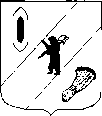 АДМИНИСТРАЦИЯ  ГАВРИЛОВ-ЯМСКОГОМУНИЦИПАЛЬНОГО  РАЙОНАПОСТАНОВЛЕНИЕ21.12.2018 № 1497О внесении изменений в постановление Администрации Гаврилов-Ямскогомуниципального района от 09.03.2011  №302В целях приведения нормативной правовой базы в соответствие с Бюджетным кодексом Российской Федерации, руководствуясь статьей 26 Устава  Гаврилов-Ямского муниципального района, АДМИНИСТРАЦИЯ МУНИЦИПАЛЬНОГО РАЙОНА ПОСТАНОВЛЯЕТ:Внести  в Порядок  составления и  утверждения плана финансово-хозяйственной деятельности учреждений Гаврилов-Ямского муниципального района, утверждённый  постановлением   Администрации Гаврилов-Ямского муниципального района от 09.03.2011 №302 «О Порядке составления и утверждения плана финансово-хозяйственной деятельности учреждений Гаврилов-Ямского муниципального района», изменения согласно Приложению.Контроль за исполнением постановления возложить на заместителя Главы Администрации муниципального района - начальника Управления финансов Баранову Е.В.Постановление опубликовать в районной массовой газете  «Гаврилов-Ямский вестник» и разместить на официальном сайте Администрации Гаврилов-Ямского муниципального района в сети Интернет.Постановление вступает в силу с момента опубликования.  Глава Администрациимуниципального района						В.И.СеребряковПриложение к постановлениюАдминистрации Гаврилов-Ямского муниципального районаот 21.12.2018 № 1497ИЗМЕНЕНИЯ,ВНОСИМЫЕ В ПОРЯДОК СОСТАВЛЕНИЯ И  УТВЕРЖДЕНИЯ ПЛАНА ФИНАНСОВО-ХОЗЯЙСТВЕННОЙ ДЕЯТЕЛЬНОСТИ УЧРЕЖДЕНИЙ ГАВРИЛОВ-ЯМСКОГО МУНИЦИПАЛЬНОГО РАЙОНАВ разделе II:Пункт 2.11. признать утратившим силу; В абзаце третьем пункта 2.5.1.  слова «, 300-420 указываются коды классификации операций сектора государственного управления» заменить словами «указываются коды аналитической группы подвида доходов бюджетов, по строкам 310-420 указываются коды аналитической группы вида источника финансирования дефицитов бюджетов,»; В абзаце четвёртом пункта 2.5.1. слова «по строке 120» заменить словами «по строке 160».В разделе III: 2.1. в Абзац первый пункта 3.1.  изложить в следующей редакции:«3.1. После утверждения решения Собрания представителей о бюджете муниципального района на  очередной финансовый год и плановый период План при необходимости уточняется учреждением (подразделением) и направляется на утверждение. Уточнения показателей Плана, связанных с принятием решения Собрания представителей Гаврилов-Ямского муниципального района о  бюджете муниципального района на очередной финансовый год и плановый период, осуществляется учреждением не позднее одного месяца после принятия указанного решения Собрания представителей Гаврилов-Ямского муниципального района.»;2.2. пункт 3.4. изложить в следующей редакции:   «3.4. В течение очередного финансового года в План  могут  вноситься изменения не менее одного раза в квартал, в том числе в случае изменения объемов бюджетных ассигнований, передаваемых учреждению из бюджета Гаврилов-Ямского муниципального района, изменения объема поступлений от иной приносящей доход деятельности, изменения направлений расходования средств по сравнению с утверждённым в Плане распределением, в случаях отклонения показателей по поступлениям и выплатам от утверждённых в Плане значений.В целях внесения изменений в План составляется новый План, показатели которого не должны вступать в противоречие в части кассовых операций по выплатам, проведенным до внесения изменения в План, а также с показателями планов закупок. Решение о внесении изменений в План принимается руководителем учреждения (подразделения).».3. Приложение № 2 к Порядку  признать утратившим силу.